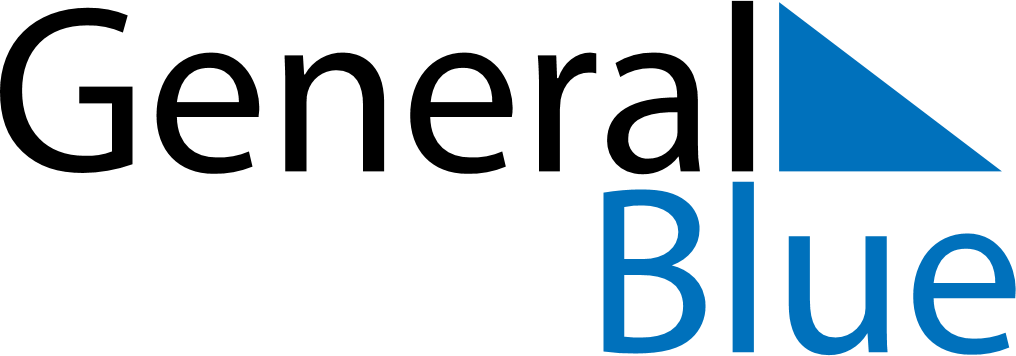 June 2024June 2024June 2024June 2024June 2024June 2024June 2024Waeng Noi, Khon Kaen, ThailandWaeng Noi, Khon Kaen, ThailandWaeng Noi, Khon Kaen, ThailandWaeng Noi, Khon Kaen, ThailandWaeng Noi, Khon Kaen, ThailandWaeng Noi, Khon Kaen, ThailandWaeng Noi, Khon Kaen, ThailandSundayMondayMondayTuesdayWednesdayThursdayFridaySaturday1Sunrise: 5:38 AMSunset: 6:38 PMDaylight: 13 hours and 0 minutes.23345678Sunrise: 5:38 AMSunset: 6:38 PMDaylight: 13 hours and 0 minutes.Sunrise: 5:38 AMSunset: 6:39 PMDaylight: 13 hours and 1 minute.Sunrise: 5:38 AMSunset: 6:39 PMDaylight: 13 hours and 1 minute.Sunrise: 5:38 AMSunset: 6:39 PMDaylight: 13 hours and 1 minute.Sunrise: 5:38 AMSunset: 6:39 PMDaylight: 13 hours and 1 minute.Sunrise: 5:38 AMSunset: 6:39 PMDaylight: 13 hours and 1 minute.Sunrise: 5:38 AMSunset: 6:40 PMDaylight: 13 hours and 2 minutes.Sunrise: 5:38 AMSunset: 6:40 PMDaylight: 13 hours and 2 minutes.910101112131415Sunrise: 5:38 AMSunset: 6:40 PMDaylight: 13 hours and 2 minutes.Sunrise: 5:38 AMSunset: 6:41 PMDaylight: 13 hours and 2 minutes.Sunrise: 5:38 AMSunset: 6:41 PMDaylight: 13 hours and 2 minutes.Sunrise: 5:38 AMSunset: 6:41 PMDaylight: 13 hours and 3 minutes.Sunrise: 5:38 AMSunset: 6:41 PMDaylight: 13 hours and 3 minutes.Sunrise: 5:38 AMSunset: 6:42 PMDaylight: 13 hours and 3 minutes.Sunrise: 5:38 AMSunset: 6:42 PMDaylight: 13 hours and 3 minutes.Sunrise: 5:39 AMSunset: 6:42 PMDaylight: 13 hours and 3 minutes.1617171819202122Sunrise: 5:39 AMSunset: 6:42 PMDaylight: 13 hours and 3 minutes.Sunrise: 5:39 AMSunset: 6:43 PMDaylight: 13 hours and 3 minutes.Sunrise: 5:39 AMSunset: 6:43 PMDaylight: 13 hours and 3 minutes.Sunrise: 5:39 AMSunset: 6:43 PMDaylight: 13 hours and 3 minutes.Sunrise: 5:39 AMSunset: 6:43 PMDaylight: 13 hours and 3 minutes.Sunrise: 5:39 AMSunset: 6:43 PMDaylight: 13 hours and 3 minutes.Sunrise: 5:40 AMSunset: 6:44 PMDaylight: 13 hours and 4 minutes.Sunrise: 5:40 AMSunset: 6:44 PMDaylight: 13 hours and 3 minutes.2324242526272829Sunrise: 5:40 AMSunset: 6:44 PMDaylight: 13 hours and 3 minutes.Sunrise: 5:40 AMSunset: 6:44 PMDaylight: 13 hours and 3 minutes.Sunrise: 5:40 AMSunset: 6:44 PMDaylight: 13 hours and 3 minutes.Sunrise: 5:41 AMSunset: 6:44 PMDaylight: 13 hours and 3 minutes.Sunrise: 5:41 AMSunset: 6:45 PMDaylight: 13 hours and 3 minutes.Sunrise: 5:41 AMSunset: 6:45 PMDaylight: 13 hours and 3 minutes.Sunrise: 5:41 AMSunset: 6:45 PMDaylight: 13 hours and 3 minutes.Sunrise: 5:42 AMSunset: 6:45 PMDaylight: 13 hours and 3 minutes.30Sunrise: 5:42 AMSunset: 6:45 PMDaylight: 13 hours and 3 minutes.